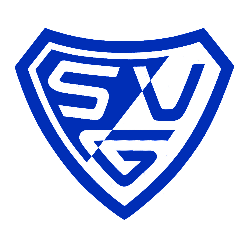 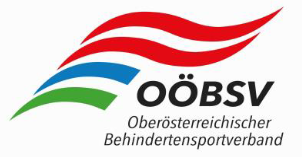 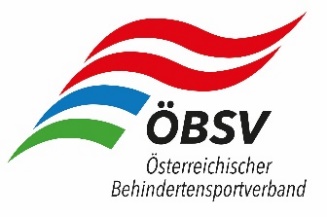 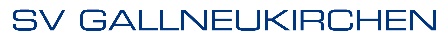 Ausschreibungzu der OÖ Landesmeisterschaft im Schwimmen für Menschen mit Beeinträchtigung mit Austrian - Cup Wertung    im Auftrag der LandessportorganisationParkbad LinzSamstag, 25. April 2020  Veranstalter:	     OÖ. Behindertensportverband (ZVR-Zahl: 729197685)           Durchführung:          SV Gallneukirchen, Sektion Behindertensport                                                                (ZVR-Zahl: 641793886)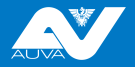 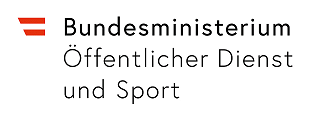 Austragungsort:	Parkbad Linz, Untere Donaulände 11, 4020 LinzDatum:	Samstag, 25. April 2020Zeitplan:                     	08:00 Uhr: Eintreffen der TeilnehmerInnen und Sportpasskontrolle	08:30 bis 09:15 Uhr: Möglichkeit zum Einschwimmen	09.15 Uhr: Eröffnung09:30 Uhr: Beginn der Bewerbe                                    	Ca. 16:00 Uhr: Ende der VeranstaltungWettkampfleitung:	Christoph Bachner	 Auswertung:	Andreas Steiner		Sportliche Leitung:	Dr. Johann StroblmairSchiedsrichter:	Ference KeszthelyiZeitnehmung:	Robin HartwichBewerbe:	siehe Nennformular25m Brust und 25m Freistil nur für Sportler mit mentaler Beeinträchtigung. 4x25m Staffel und 100m Lagen Rahmenbewerb für Sportler mit mentaler Beeinträchtigung.4x50m Staffel kann nur aus Mitgliedern eines Vereins, unabhängig von der Behinderungsklasse bestehen.Wettkampfmodus:	Die Bewerbe werden nach den Regeln des jeweiligen 	Behindertensportweltverbandes mit der vom Sportausschuss des ÖBSV anerkannten Modifikation ausgetragen.	Alle Bewerbe werden als Zeitläufe durchgeführt!Wettkampfmodus für SportlerInnen mit mentaler Beeinträchtigung: 	TeilnehmerInnen, die für die 25m Bewerbe gemeldet haben, dürfen in den anderen Bewerben und in der Staffel 4x50m nicht starten.	Es gelten die internationalen Regeln mit folgender Ausnahme:	Der Start kann auch im Schwimmbecken erfolgen.Nennungen:	Mittels beiliegendem Nennformular an:	OÖ Behindertensportband, Tegetthoffstraße 26, 4020 Linz	E-Mail.: office.ooebsv@liwest.at	Tel.: 0732/652842 oder Fax: 0732/652844	CC an: c.bachner@diakoniewerk.at(Bitte nur in Ausnahmefällen per Post oder Fax schicken, danke!)Nenngeld:	€ 5,-- pro TeilnehmerIn  pro Bewerb	Bitte auf folgendes Konto überweisen.	Konto: SV Gallneukirchen/Sek. Behindertensport	IBAN: AT49 3411 1000 0002 1626Das Nenngeld muss bis 10. April 2020 auf das angeführte Konto eingegangen sein, nur dann ist die Nennung gültig!Bei Verwendungszweck bitte eintragen: Vereinsname, Anzahl der Sportler, Anzahl der StartsEine Barbezahlung vor Ort kann nicht entgegengenommen werden! Eine Refundierung bei Nichtteilnahme ist auf Grund des Verwaltungsaufwandes ausnahmslos nicht mehr möglich!Nennschluss:	Freitag,10. April 2020 (Datum des Poststempels)Med. Betreuung:	Rotes Kreuz Linz (auf Abruf)Verpflegung:	Buffet (kleine Speisen)Startberechtigung:	Gültiger Sportpass des ÖBSV, letzte ärztliche Eintragung darf                                      nicht mehr als 12 Monate zurückliegen.Haftung:	Vom Veranstalter wird keine Haftung übernommen.Antidoping-	Die SportlerInnen anerkennen mit ihrer Meldung zurbestimmungen: 	      Veranstaltung die Antidopingbestimmungen der NADA. Nähere Infos                                        finden sie auf der Homepage: www.nada.at Verteiler:		       Vereine des ÖBSVFotos:	Mit der Anmeldung zu dieser Veranstaltung willigen die TeilnehmerInnen in die Veröffentlichung ihrer Bildnisse ein. Die Einwilligung schließt alle Veröffentlichungen in Medien und Präsentationen des Österreichischen Behindertensportverbandes (ÖBSV) ausdrücklich ein.Sonstige Infos:Für die Garderoben 1 Euro Münzen mitnehmen!(Gruppenkabinen vorhanden, vor Ort bitte bekannt geben.)Parken:Es besteht die Möglichkeit in der Tiefgarage des Parkbads zu parken.Tagestarif Euro 3,50Das Ticket muss bei der Kassa im Parkbad eingelöst werden um den Tagestarif zu erhalten! 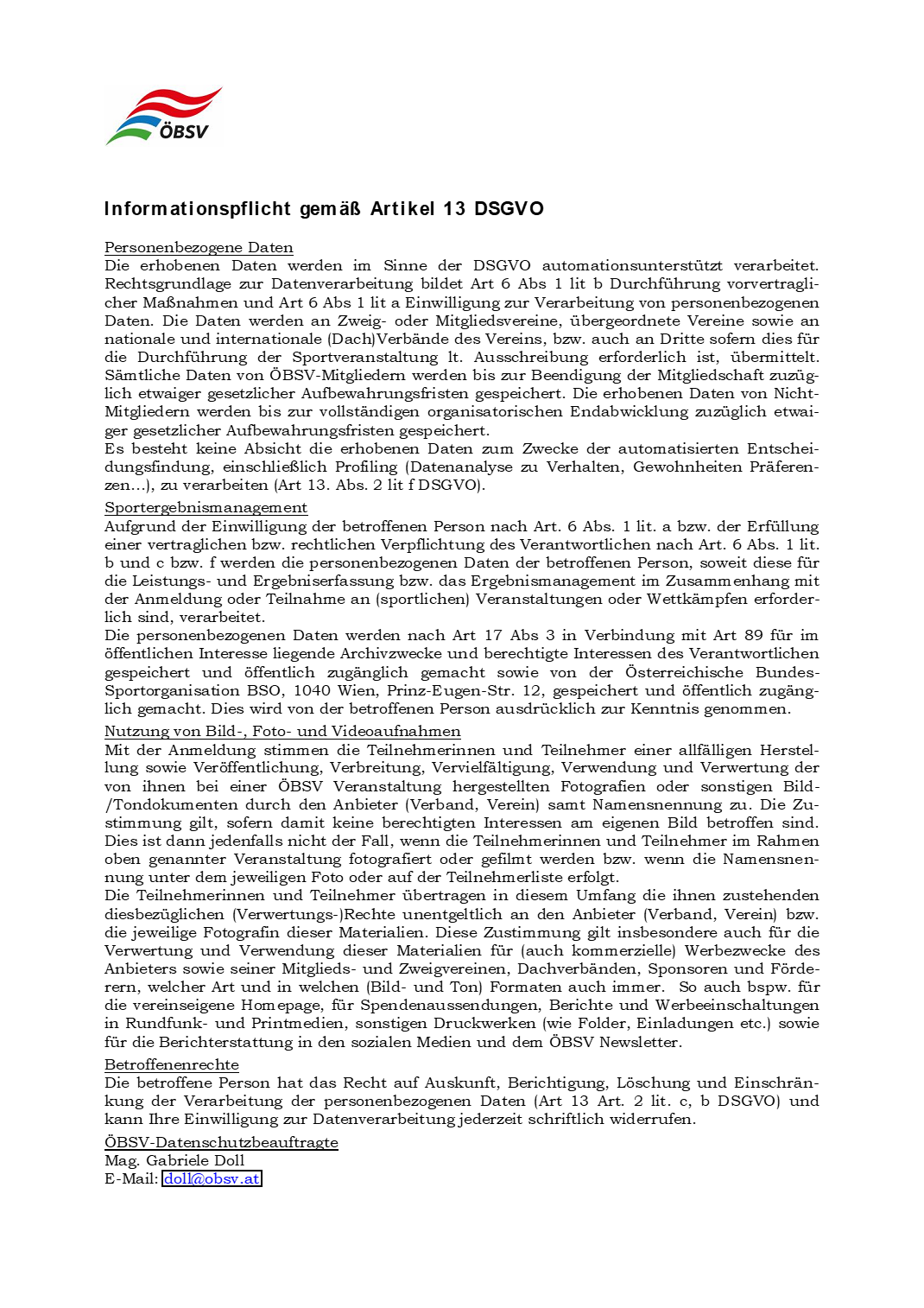 Vorläufiger Zeitplan und Wettkampffolge08:00 Uhr: Eintreffen der TeilnehmerInnen und Sportpasskontrolle08:30 bis 09:15 Uhr: Möglichkeit zum Einschwimmen09.15 Uhr: Eröffnung09:30 Uhr: Beginn der Bewerbe Ca. 16:00 Uhr: Ende der VeranstaltungWettkampffolge:Bewerb	50m Freistil		alle KlassenBewerb	25m Freistil		S14 Bewerb	50m Brust		alle KlassenBewerb	50m Butterfly		alle KlassenBewerb	50m Rücken		alle KlassenSiegerehrungBewerb	100m Brust		alle KlassenBewerb	  25m Brust		SB14 Bewerb	100m Freistil		alle Klassen10 min. PauseBewerb	200m Brust		alle KlassenBewerb	100m Lagen		SM14 (Rahmenbewerb)Bewerb	100m Rücken	alle KlassenBewerb	200m Freistil		alle Klassen15 min. PauseBewerb	4x25m Freistil-Staffel	S14 (Rahmenbewerb)Bewerb	4x50m Freistil-Staffel	alle Klassen  Staffelmeldungen müssen erst am Veranstaltungstag bekannt gegeben werden!          SiegerehrungÄnderungen sind der Organisation nach Eingang der Meldungen vorbehalten!